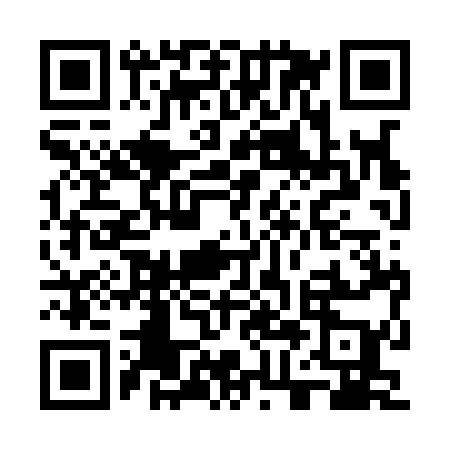 Ramadan times for Moszczaniec, PolandMon 11 Mar 2024 - Wed 10 Apr 2024High Latitude Method: Angle Based RulePrayer Calculation Method: Muslim World LeagueAsar Calculation Method: HanafiPrayer times provided by https://www.salahtimes.comDateDayFajrSuhurSunriseDhuhrAsrIftarMaghribIsha11Mon4:074:075:5411:423:395:325:327:1212Tue4:054:055:5211:423:405:335:337:1413Wed4:034:035:4911:423:415:355:357:1514Thu4:004:005:4711:413:425:365:367:1715Fri3:583:585:4511:413:445:385:387:1916Sat3:563:565:4311:413:455:405:407:2117Sun3:533:535:4111:413:465:415:417:2218Mon3:513:515:3911:403:475:435:437:2419Tue3:493:495:3711:403:495:445:447:2620Wed3:463:465:3411:403:505:465:467:2821Thu3:443:445:3211:393:515:475:477:2922Fri3:413:415:3011:393:525:495:497:3123Sat3:393:395:2811:393:545:505:507:3324Sun3:373:375:2611:383:555:525:527:3525Mon3:343:345:2411:383:565:535:537:3726Tue3:323:325:2211:383:575:555:557:3827Wed3:293:295:1911:383:585:575:577:4028Thu3:273:275:1711:373:595:585:587:4229Fri3:243:245:1511:374:016:006:007:4430Sat3:223:225:1311:374:026:016:017:4631Sun4:194:196:1112:365:037:037:038:481Mon4:164:166:0912:365:047:047:048:502Tue4:144:146:0712:365:057:067:068:523Wed4:114:116:0512:355:067:077:078:544Thu4:094:096:0212:355:077:097:098:565Fri4:064:066:0012:355:087:107:108:586Sat4:034:035:5812:355:097:127:129:007Sun4:014:015:5612:345:107:137:139:028Mon3:583:585:5412:345:127:157:159:049Tue3:553:555:5212:345:137:167:169:0610Wed3:533:535:5012:345:147:187:189:08